Magyar Élelmiszerbank Egyesület AdománykiosztásAlapvető Tájékoztatás az Adatvédelemről(verzió: 2023.01.27.)Magyar Élelmiszerbank Egyesület AdománykiosztásAlapvető Tájékoztatás az Adatvédelemről(verzió: 2023.01.27.)Adatkezelők<Élelmiszerbank partner szervezet neve> <címe><egyéb elérhetőségi adatai, adatvédelmi tisztviselője, adatai ha van>  Magyar Élelmiszerbank Egyesület (1172 Budapest, Lokátor út 3., Tel:( +36 30 486 0940, e-mail: elelmiszerbank@elelmiszerbank.hu, továbbiakban "Élelmiszerbank"). A <Élelmiszerbank partner szervezet neve> és az Élelmiszerbank önálló adatkezelőnek minősülnek.Adatkezelési célok és jogalapokA <Élelmiszerbank partner szervezet> adatkezelésének célja és jogalapja:Adományok juttatása rászorulóknak (szerződéses jogalap)Adattovábbítás az Élelmiszerbank részére az adomány-felhasználás szabályszerűségének ellenőrzése céljából (jogos érdek)Az Élelmiszerbank adatkezelésének célja és jogalapja:Adomány-felhasználás szabályszerűségének ellenőrzése (jogos érdek)Jogszabályi kötelezettségeknek való megfelelés, így adó és számviteli kötelezettségek és hatósági adatszolgáltatási kötelezettségeknek való megfelelés (jogi kötelezettség)Az Élelmiszerbank elvégezte a jogos érdek tesztet. Amennyiben az Élelmiszerbank jogos érdekéről vagy a teszt eredményéről további információt kér, kérjük, lépjen kapcsolatba az Élelmiszerbankkal a fenti elérhetőségek egyikén.Adattovábbítás címzettje(i)A <Élelmiszerbank partner szervezet> az Ön adatait továbbítja az Élelmiszerbank részére, hogy az Élelmiszerbank az adományok felhasználásának szabályszerűségét ellenőrizhesse. Az adattovábbítást követően a szükséges ismeret elve alapján az Élelmiszerbank szervezetén belül az adomány-elszámolásokat ellenőrző munkatársak rendelkeznek hozzáféréssel az adatokhoz.JogokÖn többek között tiltakozhat a személyes adatai kezelése ellen, továbbá gyakorolhatja a személyes adataihoz való hozzáférés, személyes adatai helyesbítésének és törlésének jogát, amennyiben kapcsolatba lép a <Élelmiszerbank partner szervezet neve>, továbbá az adattovábbítást követően az Élelmiszerbankkal a fenti elérhetőségek egyikén.Kiegészítő tájékoztatás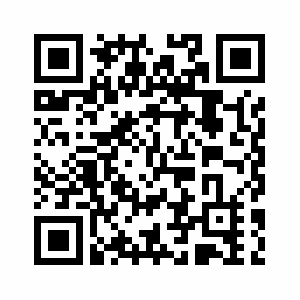 A <Élelmiszerbank partner szervezet neve> adatkezelési tájékoztatója hozzáférhető: <link>Az Élelmiszerbank adatkezeléséről további információért olvassa el az Élelmiszerbank teljes adatkezelési tájékoztatóját, amely https://www.elelmiszerbank.hu/hu/adatkezelesi_nyilatkozat.html link alatt vagy a QR kód szkennelésével hozzáférhető.